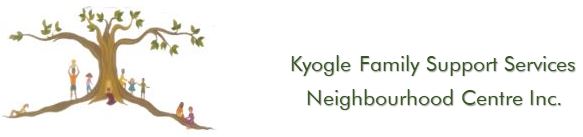 Participant Referral FormWhen completed please email form to admin@kyoglefamilysupportservices.orgPlease tick below any areas that could be an issue or require further support?Referrer NameReferrer OrganisationReferrer Contact NumberReferral DateParticipants NameParticipants NameParticipants NameParticipants NameParticipants NameParticipants NameParticipants NameContact NumberContact NumberContact NumberContact NumberParticipants D.O.BParticipants D.O.BParticipants AddressParticipants AddressParticipants EmailParticipants EmailDoes the participant have a carer/nominee?Does the participant have a carer/nominee?Does the participant have a carer/nominee?Does the participant have a carer/nominee?Does the participant have a carer/nominee?Does the participant have a carer/nominee?Does the participant have a carer/nominee?Does the participant have a carer/nominee?Yes         No  Yes         No  Yes         No  Yes         No  Yes         No  Carer/Nominee’s NameCarer/Nominee’s NameCarer/Nominee’s NameCarer/Nominee’s NameCarer/Nominee Contact NumberCarer/Nominee Contact NumberCarer/Nominee Contact NumberCarer/Nominee Contact NumberCarer/Nominee Contact NumberDoes the client have children?  YES   NO    Does the client have children?  YES   NO    Does the client have children?  YES   NO    Does the client have children?  YES   NO    Does the client have children?  YES   NO    Does the client have children?  YES   NO    Does the client have children?  YES   NO    Does the client have children?  YES   NO    Does the client have children?  YES   NO    If yes how many?    If yes how many?    If yes how many?    If yes how many?    NameAgeAgeGenderGenderGenderDate of BirthDate of BirthDate of BirthDate of BirthCommentsCommentsDoes the child have a disability?Y    NY    NY    NY    NHow many parents/carers in the family unit?   How many parents/carers in the family unit?   How many parents/carers in the family unit?   How many parents/carers in the family unit?   How many parents/carers in the family unit?   How many parents/carers in the family unit?   How many parents/carers in the family unit?   How many parents/carers in the family unit?   Do either parent/carer identify as Aboriginal, Torres Strait or CALD?   Yes NoDo either parent/carer identify as Aboriginal, Torres Strait or CALD?   Yes NoDo either parent/carer identify as Aboriginal, Torres Strait or CALD?   Yes NoDo either parent/carer identify as Aboriginal, Torres Strait or CALD?   Yes NoDo either parent/carer identify as Aboriginal, Torres Strait or CALD?   Yes NoHow many parents/carers have a disability?  How many parents/carers have a disability?  How many parents/carers have a disability?  How many parents/carers have a disability?  How many parents/carers have a disability?  How many parents/carers have a disability?  How many parents/carers have a disability?  How many parents/carers have a disability?  Is any of the parents under 21? Yes   NoIs any of the parents under 21? Yes   NoIs any of the parents under 21? Yes   NoIs any of the parents under 21? Yes   NoIs any of the parents under 21? Yes   NoHow many people live in the home?How many people live in the home?How many people live in the home?How many people live in the home?How many people live in the home?How many people live in the home?How many people live in the home?How many people live in the home?Is this family known to FaCS?  Yes   NoCase Workers Name: Is this family known to FaCS?  Yes   NoCase Workers Name: Is this family known to FaCS?  Yes   NoCase Workers Name: Is this family known to FaCS?  Yes   NoCase Workers Name: Is this family known to FaCS?  Yes   NoCase Workers Name: EducationAbuse/NeglectEmploymentPreschool transitionDomestic violenceFinancialParenting supportCriminal behaviourCentrelinkImmunisationAddictionsEAPA (Energy Assistance)First time parentMental healthWDO (NSW Fines)Sole parentPhysical isolationNDISDisabilitiesCounsellingOtherHas consent been obtained from the participant to share information with Kyogle Family Support Services?     Yes    No  Has consent been obtained from the participant to share information with Kyogle Family Support Services?     Yes    No  Has consent been obtained from the participant to share information with Kyogle Family Support Services?     Yes    No  Has consent been obtained from the participant to share information with Kyogle Family Support Services?     Yes    No  Has consent been obtained from the participant to share information with Kyogle Family Support Services?     Yes    No  Has consent been obtained from the participant to share information with Kyogle Family Support Services?     Yes    No  Please provide background information on this client/family here which explains the reason for the referral:Please provide background information on this client/family here which explains the reason for the referral:Please provide background information on this client/family here which explains the reason for the referral:Please provide background information on this client/family here which explains the reason for the referral:Please provide background information on this client/family here which explains the reason for the referral:Please provide background information on this client/family here which explains the reason for the referral: